Arturo Astorga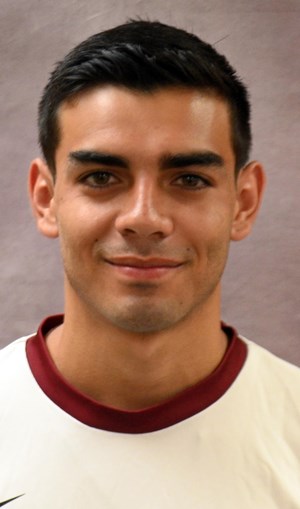 Cell: (915) 207-0313Email: aastorga16@apu.eduBio		DOB: March 29, 1998		Height: 5’9		Weight: 155 lbs		Preferred Foot: Switchfoot		Position:  Midfield/ForwardExperience:College2016-2019: Azusa Pacific University (NCAA DII)Stats: 5,969 minutes73 appearances 27 Goals29 Assist2016 (freshman): Appeared in all 17 games for the Cougars, starting 15 2017 (sophomore): Earned All-PacWest third-team honors after starting 16 of the 17 games2018 (junior): United Soccer Coaches All-American second team… D2CCA West Region first team… PacWest first team… appeared in all 20 games, starting 19… clinched conference title and earned PacWest Player of the Week2019(senior): PacWest first team…All Region first team…PacWest Player of the WeekReferences:  Azusa Pacific University Head Coach:  David Blomquist, dblomquist@apu.edu  (760) 473-2962 Azusa Pacific University Assistant Coach: Andriy Budnyy, abudnyy@apu.edu  (704) 795-8626Rush Select Head Coach: Mike Griego, soccerskills08@gmail.com, (915) 241-2738